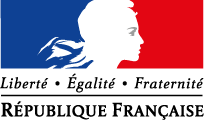 	Belfort, le 11 février 2019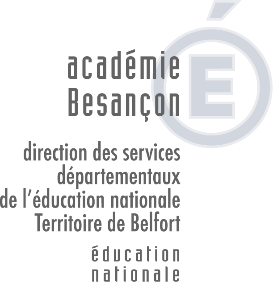 
                             Division des élèves et de la scolaritéAffaire suivie par
Alexandra ROUHIER
Téléphone
03 84 46 66 00   
Télécopie
03 84 28 36 14
Courriel
ce.des2.dsden90@ac-besancon.fr 



4 place de la Révolution
française
CS 60 129
90003 Belfort cedex

Le directeur académique des services
de l'éducation nationaleàMesdames et messieurs les directeurs des écoles publiques et privées du Territoire de Belforts/c de mesdames et messieurs les inspecteurs de l'éducation nationale Objet : Admission en classe à horaires aménagés musicale (CHAM) - rentrée              scolaire 2019Références : 	Arrêté du 31 juillet 2002 relatif aux classes à horaires aménagés pour les              enseignements renforcés destinés aux élèves des écoles et collègesscolarité à l’école primaireCirculaire n° 2002-165 du 2 août 2002 relative aux classes à horaires aménagés musicales dans les écoles élémentaires et les collègesA la rentrée scolaire 2019, il sera possible d’intégrer une classe à horaires aménagés musicale : du CE2 au CM2 à l’école élémentaire Louis PERGAUD de Belfort (CHAM à dominante vocale),de la 6ème à la 3ème au collège Rimbaud de Belfort (CHAM à dominante instrumentale).Tout élève actuellement scolarisé en CE1, CE2, CM1 ou CM2 peut présenter un dossier de candidature pour intégrer une classe à horaires aménagés musicale. Je vous demande de distribuer la notice d’information ci-jointe à l’ensemble des familles des classes concernées dans votre école. Dans le cas où des élèves seraient candidats, vous leur fournirez également le dossier de candidature.L’ensemble des documents relatifs à cette procédure est disponible sur le site de la DSDEN ainsi que sur l’espace directeur de votre site de circonscription.Les familles vous remettront les dossiers de candidature complétés pour le 25 mars 2019 au plus tard, en accompagnement du volet 2 dans le cas d’une entrée en 6ème. Vous voudrez bien transmettre les dossiers à la division des élèves et de la scolarité de la DSDEN du Territoire de Belfort pour le 1er avril 2019 après avoir renseigné la grille d’observation. Pour les élèves candidats à une admission en CHAM en classe de 6ème, les familles préciseront par ailleurs leur choix au cadre D de la "Fiche de liaison en vue de l’affectation en 6ème dans un collège public - volet 2" (fiche remise par vos soins dans le cadre de la procédure AFFELNET 6ème).Au retour de cette fiche, vous renseignerez le vœu de la famille dans l’application AFFELNET 6ème en sélectionnant la formation « 6ème CHAM».Contact pour toute question relative au fonctionnement pédagogique :M. David LECROT, conseiller pédagogique musique (03.84.46.66.18 - david.lecrot@ac-besancon.fr).                                                                          Eugène KRANTZ PJ :  - Note d’information aux familles          - Dossier de candidature CHAM Copie pour information à :           - Monsieur CAILLE, IEN Belfort 2          - Monsieur NAAS, Principal du collège Rimbaud          - Monsieur BARTHOD, directeur conservatoire de Belfort